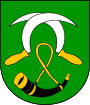 OBEC LUKAVICEIČO: 00279200NÁVRHZávěrečný účet obce Lukavice za rok 2019V souladu s § 17 zákona č. 250/2000 Sb., o rozpočtových pravidlech územních rozpočtů,ve znění platných předpisů.Údaje o obci:1) Údaje o plnění příjmů a výdajů za rok 2019(údaje jsou v Kč)Rozpočet byl vytvořen v souladu se zákonem č.128/2000 Sb. o obcích a zákonem č. 250/2000 Sb. o rozpočtových pravidlech územních rozpočtů, ve znění platných předpisů. Návrh rozpočtu byl vyvěšen od 29.11.2018 do 18.12.2018 a schválený zastupitelstvem obce dne 18.12.2018. Schválený rozpočet byl zveřejněn 8.1.2019. Schválený rozpočet na rok 2019 byl upravován 7-mi rozpočtovými opatřeními. Údaje o plnění rozpočtu příjmů, výdajů a o dalších finančních operacích v plném členění podle rozpočtové skladby jsou k nahlédnutí na obecním úřadu u účetní úřadu (výkaz FIN 2-12).Hospodářská činnost obceObec nemá vlastní hospodářskou činnost, veškeré peněžní operace byly účtovány v rámci rozpočtu.Obec je od 1.12.2019 plátcem DPH.2) Vyúčtování finančních vztahů ke státnímu rozpočtu a ostatním rozpočtům veřejné úrovněDotace do rozpočtu obce v roce 2019 činily celkem 3.331.468,25 Kč. Rozpis přijatých dotací a jejich čerpání v průběhu roku 2019 je zpracováno v následující tabulce. Dotace byly řádně vyúčtovány, nevyčerpané finanční prostředky z dotace na volby ve výši 5.185,75 Kč byly vráceny do státního rozpočtu prostřednictví KrÚ PK dne 17.1.2020 .Půdní vestavba v základní škole č.p. 118 LukavicePoskytovatel: Ministerstvo pro místní rozvojNázev dotačního programu: Podpora rozvoje regionůNázev podprogramu: Podpora obnovy a rozvoje venkovaDotační titul: 1 – Podpora vítězů soutěže Vesnice rokuČíslo projektu: 117D815007134Čj.: MMR-40553/2019-57Dotace ve výši: 1.900.000,- Kč (30% skut.celk.nákladů)Podíl obce:  4.547.096,35 Kč Celkové náklady akce: 6.447.096,35 KčModernizace veřejného osvětlení – 1.etapa Poskytovatel: Pardubický kraj Název dotačního programu: Program obnovy venkova Pk – dotační titul 1-5Název projektu: Modernizace veřejného osvětlení – 1.etapaČíslo smlouvy: OŽPZ/19/22960 Dotace ve výši: 110.000,- Kč (28% skut.celk.nákladů)Podíl obce:  273.309,- Kč Celkové náklady: 383.309,- KčObec v roce 2019 poskytla tyto transfery, příspěvky a dary3) Stav účelových fondů a finančních aktivSociální fondTvorba a pravidla čerpání sociálního fondu se řídí dle Zásad pro tvorbu a čerpání prostředků sociálního fondu zaměstnanců obce Lukavice, které byly schváleny zastupitelstvem obce dne 2.9.2014 usnesením č.j.: OBLU 376/2014 a dále dne 20.11.2018 usnesením č.j.: 493/2018/16.Účet 419 10 – Sociální fondPočáteční stav       k 01.01.2019………………. 87.060,- KčTvorba fondu ………………….. 88.740,- Kč                        Výdaje/použití fondu …………. 59.977,- KčKonečný stav        k 31.12.2019 …………..…. 115.823,- Kč4) Přijaté úvěry, půjčky, přechodné výpomociObec Lukavice splácí úvěr přijatý v roce 2010 od České spořitelny a.s. splatný do 10.5.2021. Úvěr byl využit na akci Modernizace sokolovny. účet 451 10 – úvěr …. stav k 31.12.2019 ……  916.100,- Kč5) Poskytnuté finanční výpomociObec Lukavice na základě uspořádání veřejné sbírky povolené Krajským úřadem Pardubického kraje, osvědčením č.j.: KrÚ 40438/2019, ze dne 4.6.2019, a následně uzavřené smlouvy o poskytnutí finančního daru ze dne 18.9.2019, poskytla finanční dar ve výši 18.026,- Kč, z prostředků veřejné sbírky za účelem pomoci paní Doskočilové, které vyhořel dům čp.79 v obci Lukavice, k zajištění základních životních a bytových potřeb. 6) Hospodaření příspěvkové organizace zřízenou obcí.Obec má zřízenu jednu příspěvkovou organizaci tj. Základní škola a mateřská škola Lukavice, okres Ústí nad Orlicí, IČO: 70981302.Náklady  - hlavní činnosti ..  9.758.947,62 Kč	hospodářská činnost .. 369.511,00 Kč Výnosy   - hlavní činnosti ..  9.759.043,16 Kč	hospodářská činnost .. 369.540,00 KčVýsledek hospodaření 95,54 Kč v hlavní činnosti;  29,- Kč v hospodářské činnosti.7) Zůstatky účtů k 31.12.2019Základní běžný účet (231) ……………. 7.101.088,81 Kč	v tom ….. 	zbú KB …………6.040.993,92 Kč		zbú ČS ……….....   826.302,76 Kč		dotační bú ČNB ...   233.792,13 KčPokladna (261) …………………….........…38.769,00 Kč8) Přezkoumání hospodaření obceSoučástí závěrečného účtu za rok 2019 je zpráva o výsledku přezkoumání hospodaření, které se uskutečnilo ve dnech 22.11.2019 a 21.1.2020. Přezkoumání vykonali kontroloři Krajského úřadu Pardubického kraje s výrokem: nebyly zjištěny chyby a nedostatky (dle § 2 a § 3 zákona č. 420/2004 Sb.).Plné znění zprávy o provedeném přezkoumání hospodaření obce za rok 2019 je přílohou k závěrečnému účtu.9) Hospodaření s majetkem a inventarizaceInventarizace majetku a závazků byla provedena k 31.12.2019, dle plánu inventur ze dne 21.11.2019. Dne 31.1.2020 byla vyhotovena Inventarizační zpráva. Inventarizační komise neshledala žádné inventurní rozdíly.Souhrn majetku obce LukaviceMajetek je řádně veden na majetkových účtech.10) ZávěrLze konstatovat, že obec Lukavice v roce 2019 hospodařila v souladu se schváleným rozpočtem a rozpočtovými změnami, schválenými zastupitelstvem obce. Lze vyjádřit souhlas s celoročním hospodařením, a to bez výhrad.Hospodaření obce je podrobně uvedeno ve výkazu FIN 2-12M, rozvaze, ve výkazu zisku a ztráty a v přílohách účetní závěrky za rok 2019, které jsou k nahlédnutí na obecním úřadě v Lukavici a jsou dostupné dálkovým přístupem na www.obeclukavice.cz, sekce: úřední deska, jako součást Návrhu závěrečného účtu obce Lukavice za rok 2019.11) Lhůty k připomínkámPodle § 17 odst. 6) zákona č. 250/2000 Sb., o rozpočtových pravidlech územních rozpočtů, ve znění pozdějších předpisů, mohou občané uplatnit připomínky k návrhu závěrečného účtu ve lhůtě do 9.6.2020 do 15.00 hod písemně, podáním učiněným na obecním úřadě nebo ústně přímo na zasedání zastupitelstva obce, které se bude konat dne 9.6.2020 na obecním úřadě Lukavice.Přílohy: dle textuNávrh na usnesení:Zastupitelstvo obce Lukavice schvaluje závěrečný účet obce Lukavice za rok 2019 a vyjadřuje souhlas s celoročním hospodařením, a to bez výhrad.V Lukavici dne 18.5.2020Vypracovala: Daniela DostálováIlona Severová, v.r.     starostkaNávrh vyvěšen (i na elektronické ÚD) dne: 18.5.2020Návrh sejmut dne : Oficiální názevLukaviceIČO00279200DIČCZ00279200AdresaLukavice 117, 561 51 LetohradTelefon465 621 425, 465 618 355Fax465 621 425Datová schránkapcza3irE-mailoulukavice@orlicko.cz                                          oulukavice.ucto@orlicko.cz                                 Webové stránkywww.obeclukavice.czČíslo účtu:4122 611/0100 KB Ústí nad Orlicí 
123 9344 379/0800 ČS Ústí nad Orlicí
94-3314611/0710 ČNB Hradec KrálovéRozloha katastru obce1104 haPočet obyvatel k 1.1.2019 / k 31.12.20191144/1145Základní územní jednotka580627Schválený rozpočetUpravený rozpočetPlněník 31. 12. 2019% plnění k upr. rozpočtuPříjmyTřída 1 – Daňové příjmy14.673.000,-15.858.456,-17.193.844,30108Třída 2 – Nedaňové příjmy649.500,-697.169,-1.008.283,45145Třída 3 – Kapitálové příjmy5.250.000,-5.250.000,-3.403.130,0065Třída 4 – Přijaté transfery3.500.000,-4.936.654,-8.636.654,00175Konsolidace příjmů1.600.000,-1.600.000,-5.300.000,00331Příjmy celkem po konsolidaci22.472.500,-25.142.279,-24.941.911,7599VýdajeTřída 5 – Běžné výdaje16.555.600,-18.698.349,-20.284.003,72108Třída 6 – Kapitálové výdaje12.740.000,-15.272.200,-13.382.047,8288Konsolidace výdajů1.600.000,-1.600.000,-5.300.000,00331Výdaje celkem po konsolidaci27.695.600,-32.370.549,-28.366.051,5488Saldo: Příjmy – výdaje-5.223.100,--7.228.270,--3.424.139,79Třída 8 – financováníPřijaté úvěry a půjčky000Splátky úvěrů a půjček-651.600,--651.600,--651.600,00Prostředky minulých let (+), uspořené (-) 5.874.700,-7.879.870,-4.065.558,79Operace z peněž. příjmů ostatní0010.181,00Financování celkem5.223.100,-7.228.270,-3.424.139,79Označení účelové dotaceÚZPřiděleno KčVyčerpáno KčRozdíl KčSRSouhrnný dotační vztah SR – výkon státní správy245.900,-245.900,-0SR prostř. KrÚ Pard.k.Volby do EP9834829.000,-23.814,25-5.185,75SR přes ÚPVeřejně prospěšné práce13101103.600,-103.600,-0MŠMT ČROP VVV – zjednodušené vykazování nákladů33063948.154,-948.154,-0MMRPůdní vestavba v základní škole č.p. 118 Lukavice179281.900.000,-1.900.000,-0Pardubický kraj POVModernizace veřejného osvětlení – 1.etapa110.000,-110.000,-0Poskytnuto – komu (subjekt)Účel Částka KčPO ZŠ a MŠ LukaviceNeinv.příspěvek na provoz, mzdy873.750,-SDH LukaviceDar na podporu činnosti48.000,-Orel jednota LukaviceDar na podporu činnosti10.000,-ČZS MO LukaviceDar na podporu činnosti26.000,-T.J. Sokol LukaviceDar na podporu činnosti44.000,-Myslivecké sdružení LukaviceDar na podporu činnosti10.000,-SRPŠ při ZŠ a MŠ LukaviceDar na podporu činnosti31.000,-Město ŽamberkŘešení přestupků4.200,-Sdružení obcí OrlickoNeinvest - členské příspěvky, cyklostezka66.006,-Sdružení obcí OrlickoInvest. přísp.cyklostezka130.000,-Oblastní charita Ústí na OrlicíDar – podpora provozu soc.a zdrav.služeb 5.000,-Poskytnuto – komu (subjekt)Účel Částka KčOblastní spolek Českého červeného kříže Ústí na OrlicíDar – rekonstrukce budovy Obl.spolku ČČK ÚO5.000,-Centrum sociální péče města Ústí na OrlicíDar - sociální účel – provoz denního stacionáře1.000,-Sbírka – adventní koncertyAdventní koncert České televize7.400,-Svaz tělesně postiženýchDar na podporu činnosti7.000,-Veřejnosprávní smlouvyPořízení čerpadla pro napojení na kanalizaci 9x72.000,-Rodiče narozených dětí Finanční dar dítěti 8x11.000,-SUnázevStav k 31.12.2018Stav k 31.12.2019018Drobný dlouhodobý nehmotný majetek117.331,55173.717,55019Ostatní dlouhodobý nehmotný majetek393.600,00393.600,00021Stavby93.524.569,90103.148.899,50022Samostatné hmotné movité věci a soubory hmotných movitých věcí9.127.008,679.795.580,54028Drobný dlouhodobý hmotný majetek4.913.763,545.109.599,91031Pozemky25.794.564,3024.907.292,30032Kulturní předměty255.348,00255.348,00036DHM určený k prodeji01.820.280,00042Nedokončený dlouhodobý hmotný majetek6.314.995,898.963.266,24043Pořizovaný dlouhodobý finanční majetek5.000.000,000069Ostatní dlouhodobý finanční majetek2.880.412,007.880.412,00